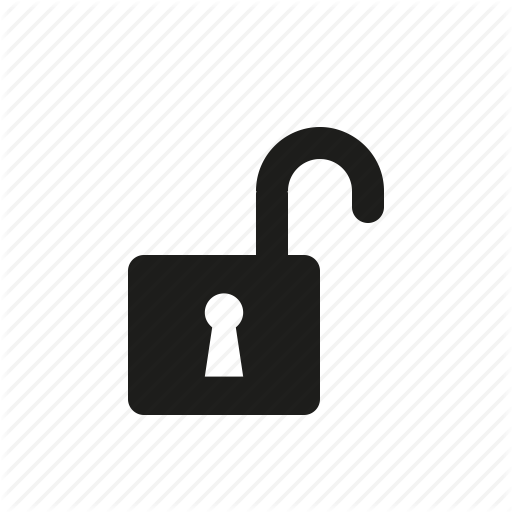 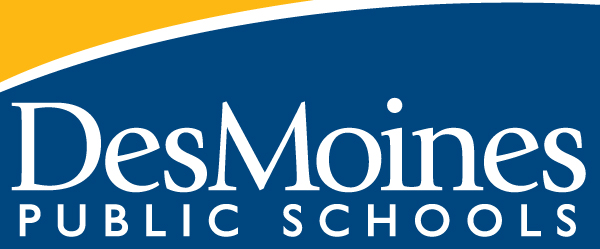 Standards-Referenced Grading BasicsThe teacher designs instructional activities that grow and measure a student’s skills in the elements identified on our topic scales. Each scale features many such skills and knowledges, also called learning targets. These are noted on the scale below with letters (A, B, C) and occur at Levels 2 and 3 of the scale. In the grade book, a specific learning activity could be marked as being 3A, meaning that the task measured the A item at Level 3.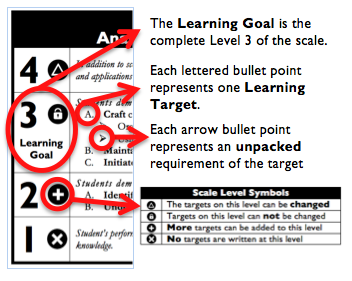 When identifying a Topic Score, the teacher looks at all evidence for the topic. The table to the right shows which Topic Score is entered based on what the Body of Evidence shows. Only scores of 4, 3.5, 3, 2.5, 2, 1.5, 1, and 0 can be entered as Topic Scores.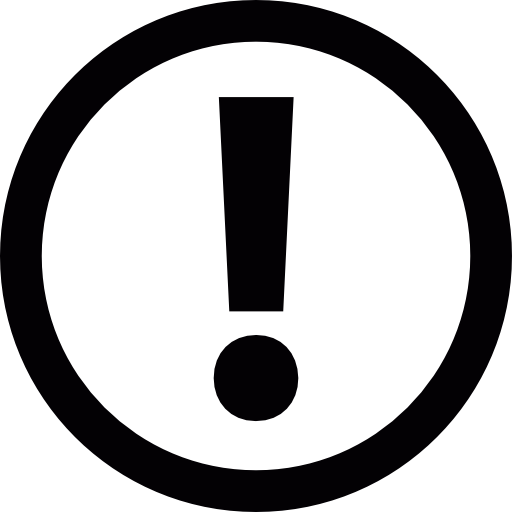 Multiple OpportunitiesIt’s not about going back to do a retake, or back to redo something; it’s about going forward, continually scaffolding student learning through multiple opportunities, and noting that improved learning. Our curriculum builds on itself. “Multiple opportunities” are about taking an assessment and connecting it to past topics. They’re about allowing students to demonstrate their learning multiple times in units after their current unit or when learning is scaffolded into future units. Multiple Opportunities suggestions will be noted in the guide to the right of the scales. Here you will see initial thinking of connections to other topics. This is also a place where teachers can add connections developed through their PLCs. Course Map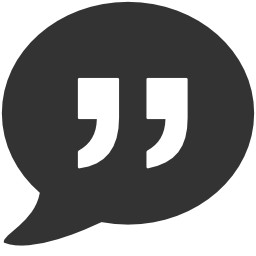 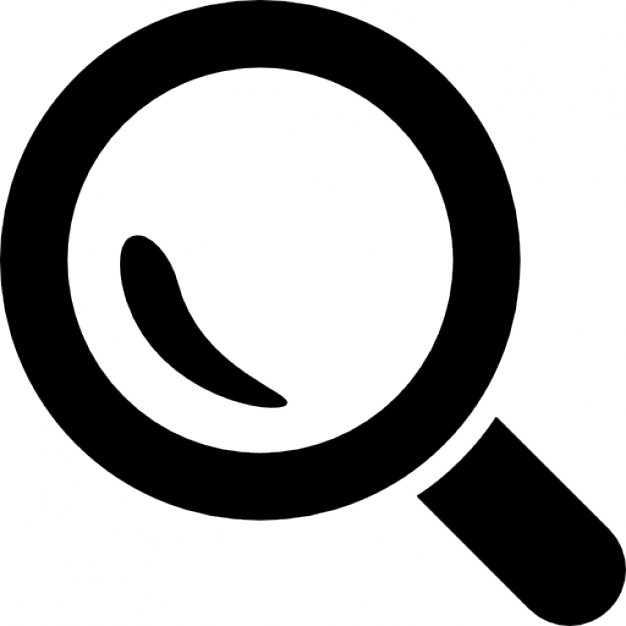 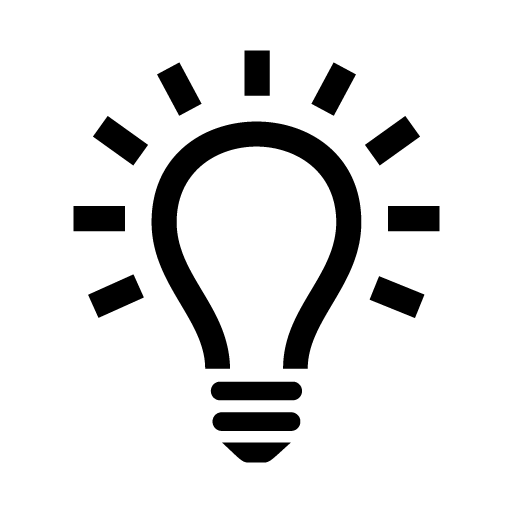 Evidence shows the student can...Topic ScoreDemonstrate all learning targets from Level 3 and Level 44.0Demonstrate all learning targets from Level 3 with partial success at Level 43.5Demonstrate all learning targets from Level 33.0Demonstrate at least half of the Level 3 learning targets2.5Demonstrate all learning targets from Level 2 but none of the learning targets from Level 32.0Demonstrate at least half of the Level 2 learning targets and no Level 3 learning targets1.5Demonstrate none of the learning targets from Level 2 or Level 31.0Produce no evidence appropriate to the learning targets at any level0Grading TopicContent StandardsAnalyzing Informational TextReading Informational Text 1Reading Informational Text 2Reading Informational Text 9Constructing WritingWriting 4Writing 5Writing 6Conducting ResearchWriting 7Writing 8Collaborating in DiscussionsSpeaking and Listening 1Constructing SpeechesSpeaking and Listening 2Speaking and Listening 4Speaking and Listening 5Delivering PresentationsSpeaking and Listening 2Speaking and Listening 4Speaking and Listening 5Grading Topic:Analyzing Informational TextGrading Topic:Analyzing Informational TextGrading Topic:Analyzing Informational Text4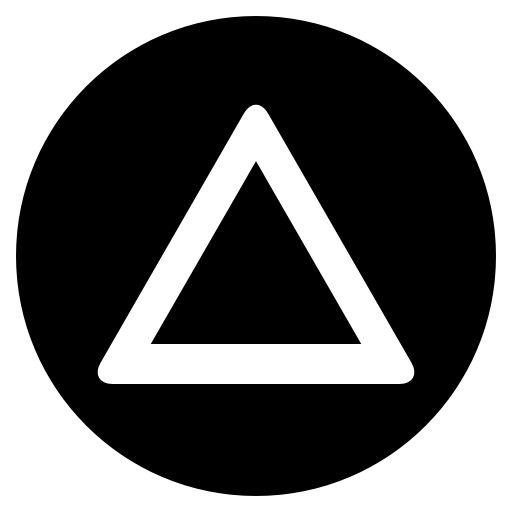 In addition to meeting the Learning Goal, students demonstrate in-depth inferences and applications:Possible Target: Decision-Making3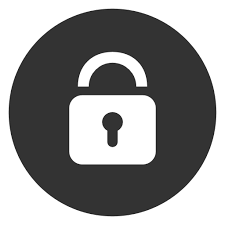 Students demonstrate they have the ability to:Cite textual evidence to support analysis of what a text says explicitly as well as to support inferences drawn from the text, including determining where the text leaves matters uncertain Analyze the development of two or more central ideas over the course of a text, including how they interact and build on one another Provide an objective summary of a text Analyze documents to examine the ways different texts approach and develop central ideas, purposes, and rhetorical features Learning GoalLearning GoalStudents demonstrate they have the ability to:Cite textual evidence to support analysis of what a text says explicitly as well as to support inferences drawn from the text, including determining where the text leaves matters uncertain Analyze the development of two or more central ideas over the course of a text, including how they interact and build on one another Provide an objective summary of a text Analyze documents to examine the ways different texts approach and develop central ideas, purposes, and rhetorical features 2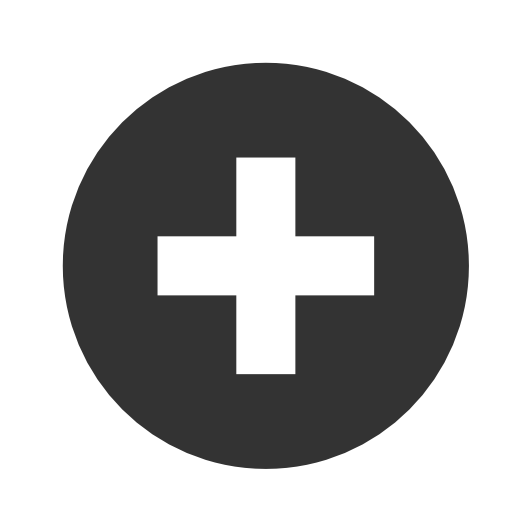 Students demonstrate they have the ability to:Describe what a text says explicitly and draw logical inferences Determine two or more central ideas of a text Summarize a text using a graphic organizer Identify rhetorical features, persuasive techniques, and purposes in a text 1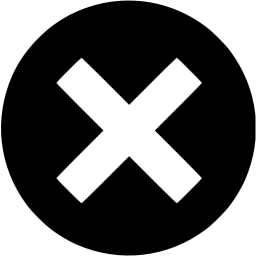 Student’s performance reflects insufficient progress towards foundational skills and knowledge.Grading Topic:Constructing WritingGrading Topic:Constructing WritingGrading Topic:Constructing Writing4In addition to meeting the Learning Goal, the student demonstrates a command of voice and style that rises above formulaic writing.3Students demonstrate they have the ability to:Produce clear and coherent writing in which the development, organization, and style are appropriate the task, purpose, and audienceDevelop and strengthen writing as needed by planning, revising, editing, rewriting, or logically sequencing claims and incorporating varied sources as appropriateUse technology, including the Internet, to produce, publish, and update individual or shared writing products in response to ongoing feedback, including new arguments or informationLearning GoalLearning GoalStudents demonstrate they have the ability to:Produce clear and coherent writing in which the development, organization, and style are appropriate the task, purpose, and audienceDevelop and strengthen writing as needed by planning, revising, editing, rewriting, or logically sequencing claims and incorporating varied sources as appropriateUse technology, including the Internet, to produce, publish, and update individual or shared writing products in response to ongoing feedback, including new arguments or information2Students demonstrate they have the ability to:Describe the task, purpose, and audience for a given writing taskDescribe how to modify samples of writing for a specific task, purpose, and audiencePlan writing using a template or graphic organizerDemonstrate the features of various technologies for producing and publishing writingDescribe the ethical use of various writing technologiesWrite and edit work so that it conforms to the guidelines of the MLA Handbook1Student’s performance reflects insufficient progress towards foundational skills and knowledge.Grading Topic:Conducting ResearchGrading Topic:Conducting ResearchGrading Topic:Conducting Research4In addition to meeting the Learning Goal, students demonstrate a command of thoroughness and organization that rises above formulaic writing.3Students demonstrate they have the ability to:Gather relevant information from multiple authoritative print and digital sources, using advanced searches effectivelyAssess the strengths and limitations of each source in terms of the task, purpose, and audienceNarrow or broaden the inquiry when appropriateSynthesize multiple sources on a subject in support of the creation of an original argumentIntegrate information into the text selectively to maintain the flow of ideas, avoiding plagiarism and overreliance on any one source and following a standard format for citationLearning GoalLearning GoalStudents demonstrate they have the ability to:Gather relevant information from multiple authoritative print and digital sources, using advanced searches effectivelyAssess the strengths and limitations of each source in terms of the task, purpose, and audienceNarrow or broaden the inquiry when appropriateSynthesize multiple sources on a subject in support of the creation of an original argumentIntegrate information into the text selectively to maintain the flow of ideas, avoiding plagiarism and overreliance on any one source and following a standard format for citation2Students demonstrate they have the ability to:Paraphrase and incorporate information from three or more sources into written notes, a graphic organizer, or outlineDescribe features of credible sources Strategically read and annotate resourcesWrite and revise a research question Incorporate appropriate citations into the text of a research project1Student’s performance reflects insufficient progress towards foundational skills and knowledge.Grading Topic:Collaborating in DiscussionsGrading Topic:Collaborating in DiscussionsGrading Topic:Collaborating in Discussions4In addition to the Learning Goal, the student demonstrates a command of collaboration and discussion that reflects leadership and insightfulness.3Students initiate and engage effectively in a range of collaborative discussions with diverse partners on topics and texts, building on others’ ideas and expressing their own clearly and persuasively:Come to discussions prepared, having read and researched material under study; explicitly draw on that preparation by referring to evidence from texts and other research on the topic to stimulate a thoughtful, well-reasoned exchange of ideasPropel conversations by posing and responding to questions that probe reasoning and evidence; ensure a hearing for a full range of positions on a topic; clarify, verify, or challenge ideas and conclusions; promote divergent and creative perspectivesRespond thoughtfully to diverse perspectives; synthesize comments, claims, and evidence made on all sides of an issue; resolve contradictions when possible; determine what additional information or research is required to deepen the investigation or complete the taskLearning GoalLearning GoalStudents initiate and engage effectively in a range of collaborative discussions with diverse partners on topics and texts, building on others’ ideas and expressing their own clearly and persuasively:Come to discussions prepared, having read and researched material under study; explicitly draw on that preparation by referring to evidence from texts and other research on the topic to stimulate a thoughtful, well-reasoned exchange of ideasPropel conversations by posing and responding to questions that probe reasoning and evidence; ensure a hearing for a full range of positions on a topic; clarify, verify, or challenge ideas and conclusions; promote divergent and creative perspectivesRespond thoughtfully to diverse perspectives; synthesize comments, claims, and evidence made on all sides of an issue; resolve contradictions when possible; determine what additional information or research is required to deepen the investigation or complete the task2Students demonstrate they have the ability to:Work with peers to promote civil, democratic discussions and decision making, set clear goals and deadlines, and establish individual roles as neededParticipate actively in one-on-one, small-group, or class discussions in a thoughtful and appropriate mannerPrepare for participation in a discussion1Student’s performance reflects insufficient progress towards foundational skills and knowledge.Grading Topic:Constructing SpeechesGrading Topic:Constructing SpeechesGrading Topic:Constructing Speeches4In addition to meeting the Learning Goal, students demonstrate a command of language and organization that rises above formulaic speech writing.3Students demonstrate they have the ability to:Construct a speech that Presents information, findings, and supporting evidence, conveying a clear and distinct perspective, such that listeners can follow the line of reasoning Addresses alternative or opposing perspectivesUses organization, development, substance, and style appropriate to purpose, audience, and task Integrate information from multiple sources of information presented in diverse media or formatsEvaluate the credibility and accuracy of multiple sources of information presented in diverse formats and media and note any discrepancies among the data in order to make informed decisions and solve problems Learning GoalLearning GoalStudents demonstrate they have the ability to:Construct a speech that Presents information, findings, and supporting evidence, conveying a clear and distinct perspective, such that listeners can follow the line of reasoning Addresses alternative or opposing perspectivesUses organization, development, substance, and style appropriate to purpose, audience, and task Integrate information from multiple sources of information presented in diverse media or formatsEvaluate the credibility and accuracy of multiple sources of information presented in diverse formats and media and note any discrepancies among the data in order to make informed decisions and solve problems 2Students demonstrate they have the ability to:Write a speech that conforms to the task, purpose, and audience of a given situationPrepare an outline in preparation for writing a complete speechIdentify the characteristics of credible and accurate sources of information1Student’s performance reflects insufficient progress towards foundational skills and knowledge.Grading Topic:Delivering PresentationsGrading Topic:Delivering PresentationsGrading Topic:Delivering Presentations4In addition to meeting the Learning Goal, students demonstrate a command of speaking and flow that rises above formulaic presentation.3Students demonstrate they have the ability to:Present a speech that engages the audience through a variety of techniques (for example: rate, pitch, tone, enthusiasm) Make strategic use of digital media (for example, textual, graphical, audio, visual, and interactive elements) in presentations to enhance understanding of findings, reasoning, and evidenceUse appropriate eye contact, adequate volume, and clear pronunciationLearning GoalLearning GoalStudents demonstrate they have the ability to:Present a speech that engages the audience through a variety of techniques (for example: rate, pitch, tone, enthusiasm) Make strategic use of digital media (for example, textual, graphical, audio, visual, and interactive elements) in presentations to enhance understanding of findings, reasoning, and evidenceUse appropriate eye contact, adequate volume, and clear pronunciation2Students demonstrate they have the ability to:Incorporate a digital visual aid into a presentationPresent a speech that conforms to the task, purpose, and audience of a given situation1Student’s performance reflects insufficient progress towards foundational skills and knowledge.